«Токсикомания и её последствия»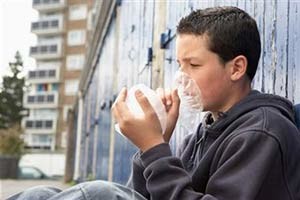 Токсикомания среди подростков представляет собой серьёзную проблему для современного общества, хотя бытует мнение, что это явление гораздо менее опасное, чем наркомания. Но из-за своего разрушительного воздействия на организм детей и подростков, доступности применяемых токсических веществ, скорости развития психической зависимости — это заболевание представляет серьёзную угрозу.Среди врачей-наркологов не принято разделять пациентов на токсикоманов и наркоманов: обе болезни развиваются по сходным принципам и подлежат серьёзному профессиональному лечению. Отличие только в употребляемых препаратах — токсикоманы принимают ненаркотические химические вещества.Виды токсикоманииПри токсикомании человек употребляет химические соединения с галлюциногенным и опьяняющим действием. Способ введения их в организм — через лёгкие, путём вдыхания паров. Таким образом, токсическое соединение напрямую воздействует на головной мозг, отравляя его и вызывая гибель нервных клеток — нейронов, в результате чего и наступает опьянение. При других способах введения это химическое соединение обычно слишком токсично или не даёт галлюциногенного эффекта.Различают следующие виды токсикомании в зависимости от употребляемых веществ.Средства бытовой и промышленной химии: растворители, краски, лаки, бензин, эфир, клей содержащий толуол.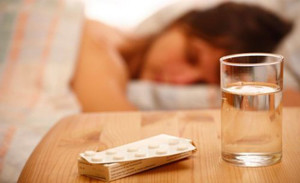 Лекарственная токсикоманияТоксикомания газом: пропан, бутан, изобутан. При вдыхании паров этих веществ углеводороды, входящие в их состав, отравляют центральную нервную систему. Они быстро разрушают мозговые барьеры, вызывают необратимые изменения в коре головного мозга и утрату интеллекта. Некоторые из них также присутствуют в стиральных или моющих средствах.Лекарственная токсикомания: снотворные и транквилизаторы, стимуляторы центральной нервной системы, антигистаминные препараты, холинолитики. Вред в этом случае зависит от вида принимаемого лекарства.В целом, когда говорят об этой проблеме, подразумевают токсикоманию бензином и другими легкодоступными средствами из группы углеводородов: лаки, краски, газы.Вред токсикоманииТоксические вещества вызывают хроническое отравление организма, развивается психическая и физическая зависимость. С точки зрения биологических процессов — токсикомания ничем не отличается от наркомании. Токсикомания бензином, например, — её последствия так же опасны, как и героиновая зависимость.Согласно статистике, значительная часть токсикоманов — подростки в возрасте от 10 до 16 лет. Они начинают употреблять отравляющие вещества, стремясь к новым ощущениям. Как правило, в это занятие детей втягивает более старший токсикоман со стажем. В нацеленности заболевания на подрастающее поколение и состоит главный вред токсикомании для общества.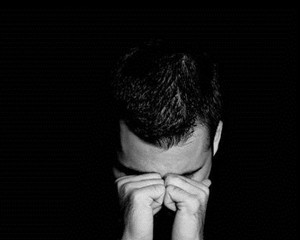 Необратимые нарушения мозгаФизическая опасность заключается в необратимом разрушении органических структур мозга, нарушении работы лёгких, сердца, печени и почек, гибели подростков от передозировки. Токсикомания и её последствия имеют большую социальную значимость: у подростка нарушается психика, он отстаёт от сверстников в развитии, не усваивает школьную программу и перестаёт посещать школу. В итоге он замыкается на своей пагубной привычке и полностью выпадает из социума.Вернуться в нормальную жизнь токсикоман не может даже в случае излечения — необратимые нарушения в коре головного мозга делают его инвалидом.Как проявляется токсикоманияВнешне состояние после употребления токсических веществ похоже на опьянение от алкоголя. Признаки токсикомании также схожи с нарушениями поведения у наркоманов. Есть и симптомы, развивающиеся в результате воздействия яда на организм в целом. Через несколько дней после первых сеансов у токсикоманов возникает насморк, воспаление слизистой оболочки глаз, затем может развиться бронхит. Также характерны: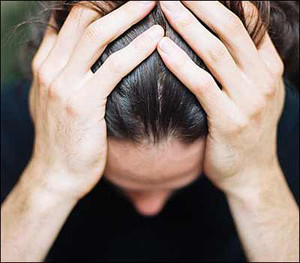 заторможенность;резкие перепады настроения;отставание в развитии;зависимость от употребляемых веществ.Видны социальные последствия токсикомании: изменяется круг общения, в него входят такие же токсикоманы или дети с замедленным психическим развитием. Развивается немотивированная агрессия, нередки приводы в полицию.Как развивается зависимостьПри вдыхании токсического вещества первые признаки появляются через 5 минут — головокружение, шум в ушах, туман в голове. Через 7–10 минут развивается расстройство координации. Ещё через 3 минуты наступает эйфория, нервное возбуждение, безудержное веселье. Затем случаются галлюцинации в течение 10–15 минут. Субъективное время при этом растягивается. Затем наступает спад, и токсикоман вдыхает вещество ещё раз, делая до 7–8 таких циклов.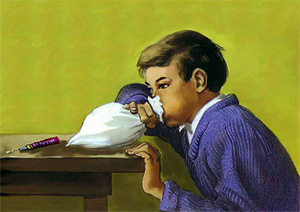 Психическая зависимость при токсикомании может развиться после 2–3 употреблений. Подростком овладевает стремление испытать эйфорию и галлюцинации ещё раз, без таких ощущений возникает дискомфорт. Фазу между вдыханием и появлением галлюцинаций токсикоман забывает — неприятные ощущения не помнит, а эйфорию помнит. Он начинает регулярно вдыхать токсические вещества, ищет средства для осуществления своей мании, она становится смыслом его жизни.Физическая зависимость развивается медленнее, в течение 1–2 месяцев. Сначала токсикоманам достаточно употреблять один раз в 3–4 дня, затем они быстро скатываются к ежедневному употреблению. В итоге токсическое вещество принимается дважды в день — утром и вечером. Для токсикомании характерно быстрое повышение дозы — в течение месяца она увеличивается в 4–5 раз, а состояние опьянения укорачивается до 1–2 часов. В это же время ослабевают реакции организма на токсин — менее выражены воспалительные явления со стороны слизистых оболочек, сердцебиение и одышка.В результате прекращения употребления возникают нарушения со стороны центральной и вегетативной нервной системы — абстинентный синдром, или синдром отмены. Он является одним из последствий от токсикомании. Наркоманы называют его ломкой. Развивается после прекращения вдыхания вещества и длится до очередной дозы, в случае недоступности отравляющего препарата — на протяжении около 5 дней.Последствия токсикомании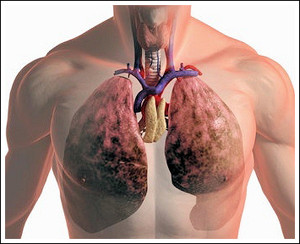 Рак лёгких — последствие токсикоманииЗаболевание имеет серьёзные последствия как для отдельной личности, так и для общества в целом. В результате употребления токсических веществ быстро развивается потребность испытывать эйфорию, а из-за привыкания организма к отравляющему действию даже значительные дозы уже неэффективны. Поэтому те из токсикоманов, кто не умер от воздействия яда, становятся наркоманами, то есть переходят к употреблению наркотических препаратов.Для физического здоровья последствия токсикомании могут быть следующими:ожоги дыхательных путей;цирроз печени;рак лёгких;абсцесс лёгкого и его осложнения — лёгочные кровотечения, дегенерация лёгочной ткани, перерождение структуры внутренних органов;патология сердечной деятельности — инфаркт, гипертония, пороки сердца;доброкачественные и злокачественные опухоли почек;воспаление слизистой оболочки желудка и кишечника.Даже одноразовое употребление вредных веществ может вызвать психическое привыкание и втягивание подростка в порочный круг. Токсикоман не контролирует свои поступки, отрывается от реальности. Физические последствия токсикомании необратимы! Даже в случае полного излечения от зависимости у пациента появляются стойкие нарушения деятельности головного мозга, и он становится психически неполноценным человеком.